Spracheinstellung Creo (Deutsch/Englisch)Internetexplorer 10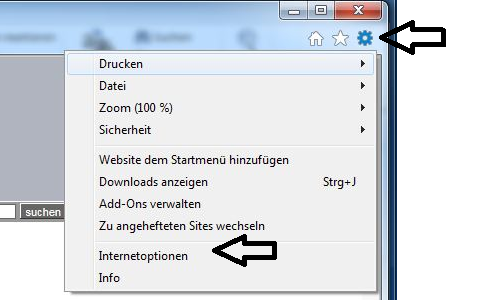 Internetoptionen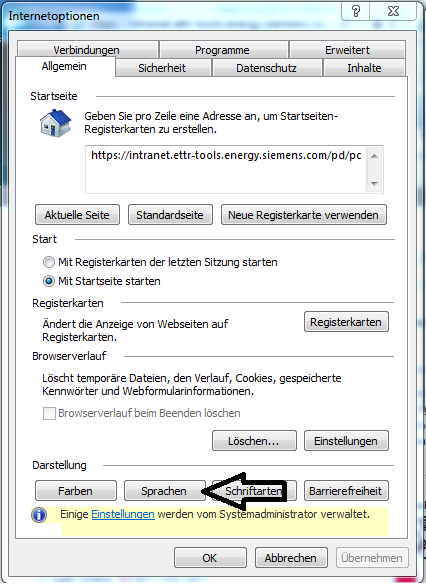 Allgemein   -> SprachenSpracheinstellungen I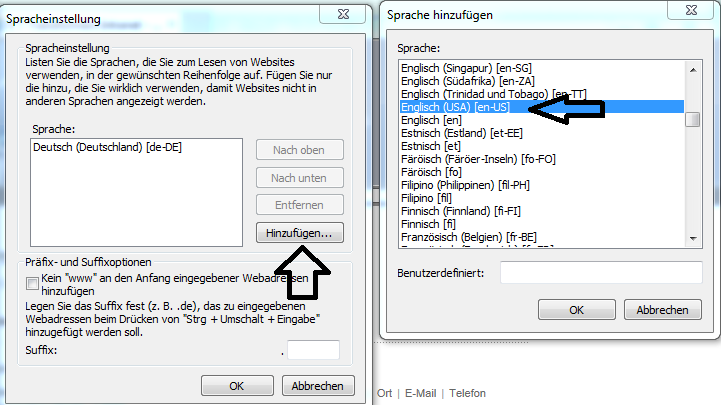 In Spracheinstellung ‚Hinzufügen‘Bitte English(USA) auswählenOKSpracheinstellungen II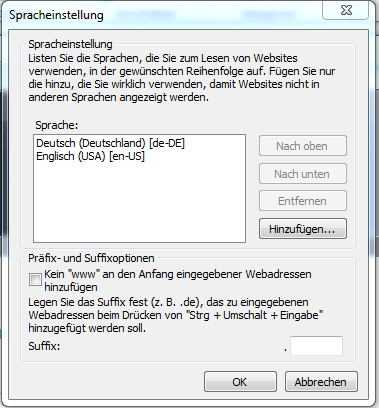 OKDanach ist Deutsch als Sprache in Creo eingestellt.Achting! Damit ist WF4 aber Englisch 